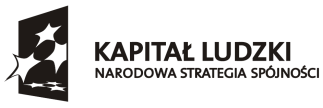 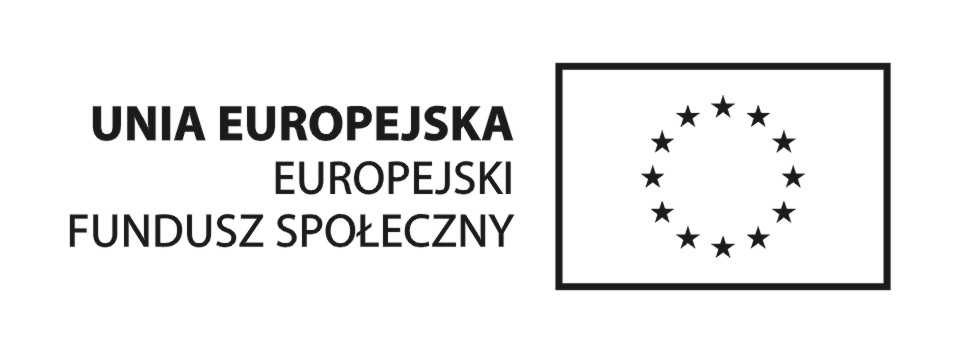 	Projekt współfinansowany przez Unię Europejską w ramach Europejskiego Funduszu SpołecznegoNasz Znak: ZP.271.23.2012						Zwierzyn dnia 11.10.2012r.WAŻNA INFORMACJA DOTYCZĄCA OPISU PRZEDMIOTU ZAMÓWIENIA W ZAŁĄCZNIKU A DO ZAPROSZENIA Z DNIA 08.10.2012Zamawiający dopuszcza składanie ofert równoważnych, będące produktami tożsamymi w kontekście obowiązującego standardu dla produktów wymaganych przez Zamawiającego.  Dopuszcza się składanie ofert na materiały i pomoce naukowe równoważne o podobnym znaczeniu lub funkcji od wskazanych w opisie przedmiotu zamówienia (parametry minimalne).   						Wójt Gminy Zwierzyn(-) Eugeniusz Krzyżanowski